Załącznik nr 3 do SIWZ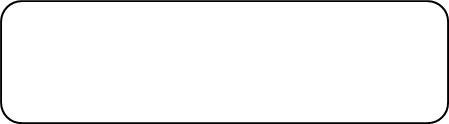  pieczątka firmowa WykonawcyF O R M U L A R Z O F E R T O W YOferta złożona przez wykonawcę/podmioty wspólnie ubiegające się o zamówieniePełna nazwa Wykonawcy:...........................................................................................................................................................................................................................................Adres Wykonawcy:......................................................................................................................................................................................................................................................NIP: …………………………Kontakt:Imię i nazwisko osoby do kontaktu:…………………………………………………….Adres do korespondencji:............................................................................................................................................................................................................................................tel.: ……….….………e-mail: ……….…..………..………fax.: …….….….……….…Kategoria przedsiębiorstwa Wykonawcy:1. Przystępując do prowadzonego przez Ośrodek Rozwoju Edukacji postępowania
o udzielenie zamówienia publicznego nr WA – ZUZP.2610.80.2018 pn. Macierz  produkcyjna niezbędna do prawidłowego działania systemów informatycznych w Ośrodku Rozwoju Edukacji w Warszawie, zgodnie z wymogami zawartymi w Specyfikacji Istotnych Warunków Zamówienia oferuję wykonanie przedmiotowego za cenę:Cena netto:………………(słownie:…………………………………………………)Podatek VAT (wpisać stawkę podatku w %)…………….Cena brutto:……………...(słownie:…………………………………………………)2. Zamówienie zrealizujemy: sami / przy udziale Podwykonawców**. Podwykonawcom zostaną powierzone do wykonania następujące zakresy zamówienia:3. Oświadczam, że:zapoznałem się z Specyfikacją Istotnych Warunków zamówienia i nie wnoszę do jej treści żadnych zastrzeżeń oraz zdobyłem wszelkie informacje konieczne do przygotowania oferty;uważam się za związanego niniejszą ofertą przez okres 30 dni od upływu terminu składania ofert;w razie wybrania mojej oferty zobowiązuję się do podpisania umowy na warunkach zawartych w ogłoszeniu oraz w miejscu i terminie określonym przez Zamawiającego;Wykonawca wyraża zgodę na przetwarzanie przez Zamawiającego informacji zawierających dane osobowe oraz, że poinformował pisemnie i uzyskał zgodę każdej osoby, której dane osobowe są podane w ofercie oraz dokumentach składanych wraz z niniejszą ofertą lub będą podane w oświadczeniach i dokumentach złożonych przez Wykonawcę w niniejszym postępowaniu o udzielenie zamówienia;wybór oferty będzie / nie będzie*** prowadził do powstania u Zamawiającego obowiązku podatkowego, wskazując nazwę (rodzaj) towaru lub usługi, których dostawa lub świadczenie będzie prowadzić do jego powstania, oraz wskazując ich wartość bez kwoty podatku……………………………………………….………………………………………………………………………………….oferta jest jawna i nie zawiera informacji stanowiących tajemnicę przedsiębiorstwa w rozumieniu przepisów o zwalczaniu nieuczciwej konkurencji, za wyjątkiem informacji zawartych na str. …….. (jeżeli Wykonawca zastrzega tajemnicę przedsiębiorstwa zobowiązany jest do wykazania, iż zastrzeżone informacje stanowią tajemnicę przedsiębiorstwa 
w rozumieniu art. 11 ust. 4 ustawy z dnia 16 kwietnia 1993 r. o zwalczaniu nieuczciwej konkurencji. Wykonawca nie może zastrzec informacji, o których mowa w art. 86 ust. 4 ustawy Pzp).Uzasadnienie zastrzeżenia informacji jako tajemnica przedsiębiorstwa …………………………………………………………………………………...Oferta wraz z załącznikami zawiera ……… ponumerowanych stron.5.    Załącznikami do niniejszej oferty są:1) ……………………………………………2) ……………………………………………*) (Zgodnie z zaleceniem Komisji Europejskiej z dnia 6.05.2003 r. dot. definicji mikroprzedsiębiorstw, małych i średnich przedsiębiorstw (Dz. Urz. UE L 124 z 20.05.2003, str. 36)mikroprzedsiębiorstwo – to przedsiębiorstwo zatrudniające mniej niż 10 osób i którego roczny obrót lub roczna suma bilansowa nie przekracza 2 mln. EUR;małe przedsiębiorstwo – to przedsiębiorstwo zatrudniające mniej niż 50 osób i którego roczny obrót lub roczna suma bilansowa nie przekracza 10 mln. EUR;średnie przedsiębiorstwa – to przedsiębiorstwa, które nie są mikroprzedsiębiorstwami ani małymi przedsiębiorstwami i które zatrudniają mniej niż 250 osób i których roczny obrót nie przekracza 50 mln. EUR lub roczna suma bilansowa nie przekracza 43 mln. EUR;W przypadku gdy Wykonawca nie jest żadnym z ww. przedsiębiorstw należy wpisać „NIE”.**) niepotrzebne skreślić; w przypadku nie wykreślenia którejś z pozycji i nie wypełnienia pola w ust. 2 oznaczonego: „Część zamówienia, która ma być powierzona podwykonawcy” - Zamawiający uzna, odpowiednio, że Wykonawca nie zamierza powierzyć wykonania żadnej części zamówienia podwykonawcom i Wykonawca nie polega na zasobach podwykonawcy w celu wykazania spełnienia warunków udziału w postępowaniu, o których mowa w Ogłoszeniu o zamówieniu.***) niepotrzebne skreślić; w przypadku nie skreślenia (nie wskazania) żadnej z ww. treści oświadczenia i niewypełnienia powyższego pola Zamawiający uzna, że wybór przedmiotowej oferty nie będzie prowadzić do powstania u Zamawiającego obowiązku podatkowego.……………………………………Czytelny Podpis Wykonawcy/umocowanego PełnomocnikaInformacja dla wykonawcy:1) Formularz oferty musi być podpisany przez osobę lub osoby uprawnione do reprezentowania firmy.2) W przypadku oferty wspólnej należy podać dane dotyczące pełnomocnika Wykonawcy.Załącznik nr 4 do SIWZSPECYFIKACJA TECHNICZNA OFEROWANEGO ASORTYMENTUMacierz produkcyjnaProducent/Firma:………………………………………..Model/Typ (umożliwiające jednoznaczną identyfikację oferowanego asortymentu):………………………………………………..*niewłaściwe skreślićUWAGA!Pogrubioną czcionką zaznaczone są oświadczenia oceniane w ramach ustanowionych kryteriów oceny ofert. Brak wypełnienia skutkować będzie brakiem możliwości przyznania dodatkowych punktów. ……………………………………Czytelny Podpis Wykonawcy/umocowanego PełnomocnikaZamawiający zastrzega sobie prawo do weryfikacji parametrów technicznych oferowanego asortymentu w oparciu o oficjalne materiały techniczne zamieszczone na stronie internetowej producenta lub autoryzowanego przedstawiciela lub wykonawcy w zależności od wyboru Zamawiającego. Załącznik nr 5 do SIWZ(pieczęć adresowa Wykonawcy)Oświadczenie wstępne wykonawcy składane na podstawie art. 25a ust. 1 ustawy z dnia 29 stycznia 2004 r. – Prawo zamówień publicznych (tekst jednolity Dz. U. 2018 poz. 1986) zwanej dalej „ustawą”.DOTYCZĄCE SPEŁNIANIA WARUNKÓW UDZIAŁU W POSTĘPOWANIU Na potrzeby postępowania o udzielenie zamówienia publicznego pn. Macierz  produkcyjna niezbędna do prawidłowego działania systemów informatycznych w Ośrodku Rozwoju Edukacji w Warszawie, nr WA - ZUZP.2610.80.2018 prowadzonego przez Ośrodek Rozwoju Edukacji w Warszawie, oświadczam, co następuje:INFORMACJA DOTYCZĄCA WYKONAWCY:Oświadczam, że spełniam warunki udziału w postępowaniu określone przez zamawiającego 
w Specyfikacji istotnych warunków zamówienia.…………….……., dnia ………….……. r.  …………………………………    (miejscowość) 	(podpis)INFORMACJA W ZWIĄZKU Z POLEGANIEM NA ZASOBACH INNYCH PODMIOTÓW: Oświadczam, że w celu wykazania spełniania warunków udziału w postępowaniu, określonych przez zamawiającego w Specyfikacji istotnych warunków zamówienia, polegam na zasobach następującego/ych podmiotu/ów:………………………………………………...…………………………………………………………………………………………….……,w następującym zakresie: ………………………………………………………………………………………………………………………………………………………………………...… (wskazać podmiot i określić odpowiedni zakres dla wskazanego podmiotu). …………….……., dnia ………….……. r.  …………………………………    (miejscowość) 	(podpis)OŚWIADCZENIA DOTYCZĄCE WYKONAWCY:Oświadczam, że nie podlegam wykluczeniu z postępowania na podstawie 
art. 24 ust 1 pkt 13-22 ustawy.…………….……., dnia ………….……. r.  …………………………………    (miejscowość) 	(podpis)Oświadczam, że zachodzą w stosunku do mnie podstawy wykluczenia z postępowania na podstawie art. ……………….…. ustawy (podać mającą zastosowanie podstawę wykluczenia spośród wymienionych w art. 24 ust. 1 pkt 13-14, 16-20 lub art. 24 ust. 5 ustawy). Jednocześnie oświadczam, że w związku z ww. okolicznością, na podstawie art. 24 ust. 8 ustawy podjąłem następujące środki naprawcze:………………………………………….………………………………………………………………………………………………………..…………………………………………………………………………………………..……………….……., dnia ………….……. r.  …………………………………    (miejscowość) 	(podpis)OŚWIADCZENIE DOTYCZĄCE PODMIOTU, NA KTÓREGO ZASOBY POWOŁUJE SIĘ WYKONAWCA:Oświadczam, że w stosunku do następującego/ych podmiotu/tów, na którego/ych zasoby powołuję się w niniejszym postępowaniu, tj.: …………………………………………………………… (podać pełną nazwę/firmę, adres, a także w zależności od podmiotu: NIP/PESEL, KRS/CEiDG) nie zachodzą podstawy wykluczenia z postępowania o udzielenie zamówienia.…………….……., dnia ………….……. r.  …………………………………    (miejscowość) 	(podpis)OŚWIADCZENIE DOTYCZĄCE PODANYCH INFORMACJI:Oświadczam, że wszystkie informacje podane w powyższych oświadczeniach są aktualne 
i zgodne z prawdą oraz zostały przedstawione z pełną świadomością konsekwencji wprowadzenia zamawiającego w błąd przy przedstawianiu informacji.…………….……., dnia ………….……. r.  …………………………………    (miejscowość) 	(podpis)Załącznik nr 6 do SIWZWYKAZ DOSTAW – WZÓRDotyczy oferty złożonej w postępowaniu o udzielenie zamówienia publicznego prowadzonym w trybie przetargu nieograniczonego pn. Macierz  produkcyjna niezbędna 
do prawidłowego działania systemów informatycznych w Ośrodku Rozwoju Edukacji 
w Warszawie, nr WA - ZUZP.2610.80.2018 prowadzonego przez Ośrodek Rozwoju Edukacji w Warszawie w imieniu Wykonawcy: ...........................................................................................................................(Nazwa Wykonawcy)Oświadczam, że wykonałem/wykonaliśmy w okresie ostatnich 3 lat przed upływem terminu składania ofert, a jeżeli okres prowadzenia działalności jest krótszy – w tym okresie następujące dostawy serwerów:Uwaga!Do wykazu należy załączyć dowody określające czy te dostawy zostały, przy czym dowodami, o których mowa, są referencje bądź inne dokumenty wystawione przez podmiot, na rzecz którego dostawy były wykonywane, a jeżeli z uzasadnionej przyczyny o obiektywnym charakterze wykonawca nie jest w stanie uzyskać tych dokumentów – oświadczenie wykonawcy. Wykonawca nie musi załączać ww. dokumentów jeżeli odbiorcą dostawy był Zamawiający. …………….……., dnia ………….……. r.  …………………………………    (miejscowość) 	(podpis)Załącznik nr 7 do SIWZUWAGA: Oświadczenie składa każdy z Wykonawców wspólnie ubiegających się o udzielenie zamówienia Wykonawca zobowiązany jest złożyć oświadczenie w terminie 3 dni od dnia zamieszczenia na stronie internetowej Zamawiającego informacji, o której mowa w art. 86 ust. 5 ustawy z dnia 29 stycznia 2004 r. – Prawo zamówień publicznych (tekst jednolity 
Dz. U. 2018 poz. 1986) zwanej dalej „ustawą”.(pieczęć adresowa Wykonawcy)Oświadczenie o przynależnościalbobraku przynależności do tej samej grupy kapitałowejDotyczy oferty złożonej w postępowaniu o udzielenie zamówienia publicznego prowadzonym w trybie przetargu nieograniczonego pn. Macierz  produkcyjna niezbędna do prawidłowego działania systemów informatycznych w Ośrodku Rozwoju Edukacji 
w Warszawie, nr WA - ZUZP.2610.80.2018 prowadzonego przez 
Ośrodek Rozwoju Edukacji w Warszawie w imieniu Wykonawcy: ...........................................................................................................................(Nazwa Wykonawcy)oświadczam, że *) nie należę do grupy kapitałowej, o której mowa w art. 24 ust. 1 pkt 23 ustawy *) należę do tej samej grupy kapitałowej w rozumieniu ustawy z dnia 16 lutego 2007 r. 
o ochronie konkurencji i konsumentów (tekst jednolity Dz.U. 2018 poz. 798), o której mowa w art. 24 ust. 1 pkt 23 ustawy, w skład której wchodzą następujące podmioty:Niniejszym składam dokumenty / informacje potwierdzające, że powiązania z innym wykonawcą nie prowadzą do zakłócenia konkurencji w postępowaniu:………………………………………………………………………………………………………………………………………………………………………………………………………............................, dn. …............................		…................................................................ (podpis Wykonawcy/Pełnomocnika)*) niepotrzebne skreślić	Załącznik nr 8 do SIWZ(pieczęć adresowa Wykonawcy)Wzór zobowiązania podmiotu trzeciego do oddania do dyspozycji zasobów w trakcie realizacji zamówienia Oddając do dyspozycji Wykonawcy ubiegającego się o udzielenie zamówienia, niezbędne zasoby na okres korzystania z nich przy wykonywaniu zamówienia pn.: 
Macierz  produkcyjna niezbędna do prawidłowego działania systemów informatycznych 
w Ośrodku Rozwoju Edukacji w Warszawie, nr WA - ZUZP.2610.80.2018 
prowadzonego przez Ośrodek Rozwoju Edukacji w WarszawieUWAGA: Zamiast niniejszego Formularza można przedstawić inne dokumenty, w szczególności:1.	pisemne zobowiązanie podmiotu, o którym mowa w art. 22 a ustawy z dnia 29 stycznia 2004 r. – Prawo zamówień publicznych (tekst jednolity Dz. U. 2018 poz. 1986) zwanej dalej „ustawą”.2.	dokumenty dotyczące:a)	zakresu dostępnych Wykonawcy zasobów innego podmiotu,b)	sposobu wykorzystania zasobów innego podmiotu, przez Wykonawcę, przy wykonywaniu zamówienia, c)  zakresu i okresu udziału innego podmiotu przy wykonywaniu zamówieniaDziałając w imieniu i na rzecz:_______________________________________________________________________(nazwa Podmiotu)Zobowiązuję się do oddania nw. zasobów na potrzeby wykonania zamówienia:_______________________________________________________________________(określenie zasobu – wiedza i doświadczenie, potencjał techniczny, osoby zdolne do wykonania zamówienia, zdolności finansowe lub ekonomiczne)do dyspozycji:_______________________________________________________________________(nazwa Wykonawcy)w trakcie wykonania zamówienia pod nazwą:_______________________________________________________________________Oświadczam, iż:a)	udostępniam Wykonawcy ww. zasoby, w następującym zakresie:_________________________________________________________________b)	sposób wykorzystania udostępnionych przeze mnie zasobów będzie następujący:_________________________________________________________________c)	zakres mojego udziału przy wykonywaniu zamówienia będzie następujący:_________________________________________________________________d)	okres mojego udziału przy wykonywaniu zamówienia będzie następujący:___________________________________________________________________________________ dnia __ __ _____ roku___________________________________________(podpis Podmiotu trzeciego/ osoby upoważnionej do reprezentacji Podmiotu trzeciego)Wykonawca jest mikro, małym, średnim przedsiębiorcą - TAK/NIE*Część zamówienia, która ma być powierzona podwykonawcyPodwykonawca (nazwa/firma)Lp.Nazwa  komponentu, inne wymaganiaOpis wymagań minimalnychPotwierdzenie spełnienia wymagań1.ObudowaObudowa ze wszystkimi komponentami umożliwiająca montaż w standardowej szafie typu rack 19”. Nie więcej niż 4U w szafie 19”.spełnia*  /nie spełnia*Ostateczna wysokość 
w szafie 19” wynosi ….U (wpisać)2.KontrolerDwa kontrolery  wyposażone 
w minimum 16GB cache każdy.W przypadku awarii zasilania dane nie zapisane na dyski, przechowywane w pamięci muszą być zabezpieczone za pomocą podtrzymania bateryjnego/kondensatorowego przez 
72 godziny lub jako zrzut na pamięć flash.spełnia*  /nie spełnia*Oferowana macierz posiada ….(wpisać) kontrolery ….GB (wpisać) każdy. 3.DyskiLiczba obsługiwanych dysków przez macierz:Obudowa kontrolera: minimum 12 dysków w zatokach 3,5”Obsługiwane muszą być dodatkowe półki dyskowe z zatokami 3,5” (wielkość maksymalna 4U) obsługujące 12 lub 16 dysków, jak i półki dyskowe wysokiej gęstości z minimum 60 zatokami 3,5” (wielkość maksymalna 4U).spełnia*  /nie spełnia*4.Obsługa dyskówMacierz musi obsługiwać dyski rotacyjne SAS, NL-SAS, SATA 2,5” i 3,5” oraz dyski SSD SAS/SATA.Macierz musi ponadto wspierać dyski:SAS 12Gbit/s min: 1.8TB 10000rpmNL-SAS 12Gbit/s min: 8TB 7200rpm, 
10TB 7200rpm, 12TB 7200rpmSATA min: 8TB 7200rpmSSD SAS 12Gbit/s min: 3.2TBSSD SATA min. 1.9TBMacierz musi mieć możliwość rozbudowy do minimum 250 dysków.spełnia*  /nie spełnia*Oferowana macierz posiada możliwość rozbudowy do minimum …. dysków (wpisać).5.PojemnośćWymagane jest dostarczenie macierzy dyskowej posiadającej minimum:6 dysków o minimalnej pojemności 10TB NL-SAS 
z interfejsem 12Gb/s każdy.6 dysków o minimalnej pojemności 2.4TB SAS 
z interfejsem 12Gb/s każdy.spełnia*  /nie spełnia*Oferowana macierz posiada … (wpisać) dysków o minimalnej pojemności 10TB 
NL-SAS z interfejsem 12Gb/s.Oferowana macierz posiada …(wpisać) dysków o minimalnej pojemności 2.4TB SAS z interfejsem 12Gb/sOferowana macierz posiada …(wpisać) dysków w zatokach 3,56.Interfejsy hostaOferowana macierz musi posiadać minimum:4 porty FC dla każdego kontrolera, obsadzone modułami światłowodowymi SFP+ 8 Gb/s MultiMode,port rozszerzeń SAS 12 Gb/s (do podłączenia półek dyskowych) dla każdego kontroleraspełnia*  /nie spełnia*Oferowana macierz posiada … (wpisać) porty FC dla każdego kontrolera, obsadzone modułami światłowodowymi SFP+ 8 Gb/s MultiMode.Oferowana macierz posiada port rozszerzeń SAS 12 Gb/s (do podłączenia półek dyskowych) dla każdego kontrolera.Zaoferowana macierz poza wymaganymi portami FC, posiada zainstalowane dodatkowe ….(wpisać) porty (dla każdego kontrolera) Ethernet dla iSCSI 7.RAIDMacierz musi obsługiwać RAID: 0, 1, 5, 6, 10, 60 lub DP-RAID.spełnia*  /nie spełnia*8.Obsługiwane protokołyMacierz musi obsługiwać natywny protokół FC oraz iSCSI – jeśli wymagane są licencje Wykonawca dostarczy je wraz z macierzą.spełnia*  /nie spełnia*9.Niezawodność macierzyKrytyczne komponenty macierzy takie jak: kontrolery dyskowe, pamięć cache, moduły komunikacyjne w półkach dyskowych, zasilacze muszą być redundantne, tak aby awaria pojedynczego elementu nie uniemożliwiała funkcjonowania całego systemu.Komponenty te muszą być wymienialne 
w trakcie pracy macierzy bez przerywania dostępu do danych.spełnia*  /nie spełnia*10.Interfejs użytkownikaGraficzny interfejs dostępny przez przeglądarkę oraz interfejs tekstowy przez szyfrowane połączenie (HTTPS).Musi istnieć możliwość bezpośredniego monitoringu stanu w jakim w danym momencie macierz się znajduje.Dane o parametrach utylizacji macierzy muszą być dostępne 
w interfejsie GUI.spełnia*  /nie spełnia*11.Oprogramowanie zarządzająceWymagane jest aby dostarczona macierz posiadała interfejs zarządzający GUI oraz CLI (konsola szeregowa RS232 lub RJ45 oraz SSH).Możliwość zarządzania całością dostępnych zasobów dyskowych z jednej konsoli administracyjnej.Musi istnieć możliwość bezpośredniego monitoringu stanu w jakim w danym momencie macierz się znajduje.spełnia*  /nie spełnia*12.Aktualizacje mikrokoduMacierz musi umożliwiać wykonywanie aktualizacji mikrokodu macierzy w trybie online bez przerywania dostępu do zasobów dyskowych macierzy i przerywania pracy aplikacji.spełnia*  /nie spełnia*13.Konfiguracja przestrzeni dyskowejMacierz musi zapewniać funkcjonalność udostępniania przestrzeni bez konieczności fizycznego alokowania wolnego miejsca na dyskach (thin provisioning). Jeżeli funkcjonalność wymaga licencji, należy taką licencję zaoferować dla całej macierzy 
w maksymalnej konfiguracji (pojemność).Macierz musi wspierać funkcję:•	Auto-Tieringu (okresowe przenoszenie bloków pomiędzy dyskami wolnymi 
i szybkimi) – jeżeli funkcjonalność wymaga licencji nie jest wymagane jej dostarczenie na tym etapie postępowania,lub•	SSD-Cache dla operacji odczytu dla minimalnej pojemności – 2 TB (jeżeli funkcjonalność wymaga licencji nie jest wymagane jej dostarczenie na tym etapie postępowania).Macierz musi obsługiwać LUN Mapping. Sterowniki do obsługi wielościeżkowego dostępu do wolumenów, awarii ścieżki i rozłożenia obciążenia po ścieżkach dostępu powinny być dostępne dla podłączanych systemów operacyjnych. Macierz musi wspierać obsługę minimum 2000 LUN.Macierz musi posiadać funkcjonalność zwiększania rozmiaru wolumenówspełnia*  /nie spełnia*14.Kopie migawkoweMacierz powinna zapewniać wykonywanie kopii migawkowych. Rozwiązanie ma automatycznie powiększać kopie migawkowe razem z przyrostem danych (tzw. delta). Jeśli wymagana jest licencja umożliwiająca wykorzystanie powyższej funkcjonalności, wykonawca dostarczy ją wraz z macierzą.spełnia*  /nie spełnia*15.ReplikacjaMacierz musi wspierać mechanizm lokalnej replikacji w ramach macierzy. Jeśli funkcja wymaga licencji należy ją dostarczyć wraz 
z macierzą.Macierz musi wspierać mechanizm zdalnej replikacji z poziomu macierzy na drugą zapasową macierz, w trybie synchronicznym oraz asynchronicznym. Licencja na powyższą funkcjonalność nie jest wymagana na tym etapie zamówienia.spełnia*  /nie spełnia*16.Monitorowanie pracyOprogramowanie musi umożliwiać monitorowanie w zakresie dostarczanej macierzy dyskowej zasobów blokowych. Wymagana jest funkcjonalność monitorowania co najmniej 
w zakresie:Przestrzeni macierzy - całościowa, wolna, wykorzystywana;Przestrzeni macierzy j.w. z podziałem na poszczególne grupy RAID/wolumeny,Wydajności – mierzonej w IOPS oraz MB/s dla zasobów blokowych;spełnia*  /nie spełnia*17.Obsługiwane systemy operacyjneMicrosoft® Windows Server® oraz Hyper-V, Red Hat Enterprise Linux®, SUSE Linux Enterprise Server, VMware® ESXi®.spełnia*  /nie spełnia*18.InneMusi zostać dostarczone kompletne rozwiązanie wraz z wszystkimi niezbędnymi podzespołami, kablami, szynami RACK, oprogramowaniem 
i dokumentacją.Wszystkie wymienione 
w niniejszej tabeli parametry 
i funkcjonalności muszą być dostępne w dostarczonym rozwiązaniu.Jeśli w tym celu wymagane są jakieś licencje to muszą zostać dostarczone  wraz z macierzą (poza przypadkami wskazanymi wprost przy opisie danej funkcjonalności).Wszystkie dostarczone licencje powinny być bezterminowe.Wymienione podzespoły, muszą umożliwić podłączenie macierzy 
w istniejącej infrastrukturze zamawiającego.4 patchcordy światłowodowe OM4, Duplex, LC/PC, multimode, długość 
5 metrówspełnia*  /nie spełnia*19.Gwarancjamin. 36 miesięcy gwarancji producenta, bądź partnera serwisowego legitymującego się dokumentami potwierdzającymi posiadanie stosownej autoryzacji, obejmująca serwis sprzętowy oraz wsparcie dla nowych wersji oprogramowania. Gwarancja liczona jest od daty podpisania bez uwag protokołu odbioru dostawy.Standardowy czas przystąpienia do naprawy – początek następnego dnia roboczego od zgłoszenia awarii.Standardowy czas naprawy wynosi 
1 dzień roboczy od dnia przystąpienia do naprawy.Możliwość zgłaszania awarii bez ograniczenia czasowego (24x7).Uszkodzone dyski pozostają własnością Zamawiającego.Macierz musi posiadać subskrypcje dla dostarczonego 
z macierzą oprogramowania oraz zapewniony dostęp do portalu serwisowego producenta umożliwiające uzyskanie dokumentacji technicznej urządzenia 
i systemu operacyjnego, aktualizacji firmware, bazy wiedzy przez cały okres objęcia gwarancją.spełnia*  /nie spełnia*Okres gwarancji wynosi ….miesięcyLpPrzedmiot dostawyOdbiorca (nazwa, adres)Wartość dostawyTermin realizacji (data podpisania protokołu odbioru końcowego)Lp.NazwaAdres1.2.